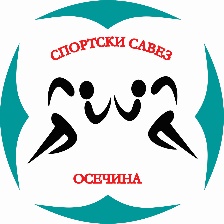 Спортски савез ОсечинаКарађорђева 7814 253 ОсечинаБрој: 66-1-15/2018Датум: 03.12.2018. годинеНа основу  члана 138. став 5. Закона о спорту („Службени гласник РС“ бр. 10/2016) и Правилника о одобравању и финансирању програма којима се задовољавају потребе и интереси грађана у области спорта у општини Осечина („Општинско веће“ бр. 060-47-1/2017), Спортски савез Осечина расписујеЈАВНИ КОНКУРСЗа подношење програма за 2018. годину1. Учесници Jавног конкурса за доделу средстава из буџета општине Осечина за 2018. годину намењених пројектним активностима спортских организација (у даљем тексту : Јавни конкурс) могу бити организације и удружења која су регистрована на територији општине Осечина или своју активност реализују на територији општине Осечина и која су уписана у регистар код надлежног органа. Спортска организација, односно удружење, може  поднети више пријава на Конкурс, а средства из буџета  може добити за један програм активности.2. Пријаве на  Јавни конкурс подносе се на посебном обрасцу, у канцеларији број 10 Општинске управе Осечина у којој се налази седиште Спортског савеза Осечина, на адреси ул.Карађорђева 78, 14253 Осечина, или на писарници Општинске управе или се шаљу поштом у затвореној коверти са назнаком:Уз пријаву на Јавни конкурс учесник истог подноси:а) предлог пројекта,б) оверене изјаве и прилоге из предлога пројекта, в) доказ да рачун спортске организације/удружења није у блокади,г) решење о упису у регистар код надлежног органа.3. Наведени обрасци морају бити попуњени електронски, оверени и потписани од стране лица које је овлашћено за заступање организације, односно удружења. За преузимање поменутих образаца контактирати Спортски савез Осечина на телефон 014 / 451 – 311 локал 10, или на  e-mail: sportskisavezosecina@gmail.com, или на интернет презентацији општине Осечина (www.osecina.com). Неблаговремене и непотпуне пријаве на Јавни конкурс неће бити разматране.4. Поступак, оцену и одлуку о финансирању предлога пројеката пристиглих на Јавни конкурс извршиће Комисија за доделу средстава спортским организацијама именована од Председника општине Осечина.5. Конкурсну документацију поднети у року од 15 дана од дана објављивања (03.12.2018.) на интернет презентацији општине Осечина.                                                                                                                					Спортски савез ОсечинаПредседник,Владимир Радивојевић                                                                                                                                                                      СПОРТСКИ САВЕЗ ОСЕЧИНА''Не отварати - пријава на Јавни конкурс за одобравање и финансирање програма којима се задовољавају потребе и интереси грађана у области спорта у општини Осечина за 2018. годинуНазив и адреса подносиоца пријаве на Јавни конкурс:________________________________Контакт особа:____________________________